Обработка изделий: Кромки фанеры закруглены и шлифованы, окрашены. Для окраски элементов из влагостойкой фанеры применяется водно-дисперсионное покрытие, устойчивое к атмосферному и химическому воздействию. На фанерных элементах нанесено стилизованное изображение износостойкими красками на UV-принтере. Финишное покрытие - водно-дисперсионный лак с добавлением биоцидной добавки НАНОСЕРЕБРО.Изделия из металла имеют плавные радиусы закругления и тщательную обработку швов. Для покрытия изделий из стали используется экологически чистое, обладающее хорошей устойчивостью к старению в атмосферных условиях, стабильностью цвета антикоррозийное, выдерживающее широкий диапазон температур, двойное порошковое окрашивание.В целях безопасности все отдельно выступающие детали и резьбовые соединения закрыты пластиковыми колпачками, края болтов закрыты пластиковыми заглушками.Закладные детали опорных стоек – двойное порошковое окрашивание.Соответствие стандартам: Все изделия ТМ СКИФ спроектированы и изготовлены согласно национальному стандарту РФ, а именно ГОСТ Р52169-2012, ГОСТ Р52168-2012.Оборудование изготовлено по чертежам и техническим условиям изготовителя и соответствует требованиям ТР ЕАЭС 042/2017.Паспорт на изделие: на русском языке, согласно ГОСТ Р 52301-2013, раздел 5.Гарантийный срок на изделия 12 месяцевНазначенный срок службы 10 лет.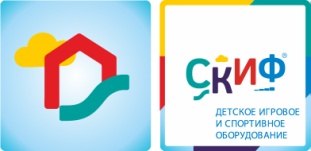 ДИК 2.26.07 КарандашиДИК 2.26.07 КарандашиДИК 2.26.07 КарандашиКомплектацияКомплектацияКомплектацияКол-воЕдиница измеренияБашня шестиграннаяВыполнена из шести клеёных брусьев не более 100х100 мм высота бруса  3000 мм; пол из ламинированной фанеры, с антискользящим покрытием мм толщиной 18 мм по лагам из влагостойкой фанеры толщиной 24 мм , ширина лаг 100 мм, длинна – различная. Над башней имеется шести- скатная крыша из фанеры толщиной 9 мм, кромки фанеры тщательно шлифованы, фанера окрашена в бежевый цвет, верхняя часть ( острие карандаша – в красный) Скат крыши монтируется на сварной каркас из профиля 15х15 мм. Внешний периметр крыши закрыт декоративными арками  из влагостойкой фанеры толщиной 18 мм, габариты арки-830х400 и 730х400 мм Размер башни 1550х1350 – по наружным граням бруса. Отметка пола башни от планировочной отм. площадки 1200 мм. Высота башни с винтовой горкой 4000 мм. 2штБашня Выполнена из четырех клеёных брусьев не менее 100х100 мм высота бруса  2500 мм; пол из ламинированной фанеры, с анти скользящим покрытием мм толщиной 18 мм.  Имеется четырёх-скатная крыша из фанеры толщиной 9 мм, кромки фанеры тщательно шлифованы, фанера окрашена в бежевый цвет, верхняя часть (острие карандаша – в желтый, зеленый и синий цвет) Скат крыши монтируется на сварной каркас из профиля 15х15 мм. Внешний периметр крыши закрыт декоративными арками  из влагостойкой фанеры толщиной 18 мм, габарит арки-780х400 мм.  Размер башни 780х780 – по наружным граням бруса. Отметка пола башни от планировочной отм. площадки 1200 мм. Высота башни 3250 мм.5штГорка пластиковая h 1200Скат горки шириной 660 мм, длинной 2600  выполнен из высоко-экструдированного полиэтилена. Наклон участка скольжения  горки 35 градусов, ширина желоба скольжения  500 мм, цвета горки: желтый, синий, красный. 600х2600х1280(h).3штСкалолаз Скалолаз состоит из щита из влагостойкой фанеры толщиной 18 мм, размер 780х1150, с продольными прорезями, расположенными в шахматном порядке, окрашен в синий или красный цвет. Выход из башни на скалолаз огражден перекладиной  из  стальной трубы диаметром 27 мм с толщиной стенки не менее 2,8 мм, к трубе с двух сторон приварены в заводских условиях планки из листовой стали . толщиной не менее 3 мм , шириной 40 мм и длинной 100 мм. Перекладина окрашена порошковой краской в красный цвет.
Длина перекладины 600 мм. Для удобства подъема по скалолазу на опорных брусах  имеются ручки, ручки выполнены из  стальной трубы диаметром 27 мм с толщиной стенки не менее 2,8 мм, к трубе с двух сторон приварены в заводских условиях планки из листовой стали . толщиной не менее 3 мм , шириной 40 мм и длинной 100 мм. Ручки окрашены порошковой краской в красный или синий цвет2комплектОграждение башенВыполнено из влагостойкой фанеры толщиной 18 мм, имеется отверстие диаметром не менее 235 мм,
отверстие с наружной стороны тумбы украшает накладка кольцо  из влагостойкой фанеры толщиной не менее 18 мм, ограждение  габаритами 780х700, накладка кольцо диаметром  не менее 360  мм. Ограждение окрашено в красный цвет( на шестигранной тумбе) , в зеленый  и синий цвет ( на четырехгранной тумбе), накладка в желтый. 8комплектЛестница 1200Лестница состоит из бортов, выполненных из фанеры влагостойкой толщиной 24 мм, и ступенек, выполненных из ламинированной антискользящей фанеры, толщиной 18 мм, ширина ступней 530 мм. Пространство между ступенями закрыто экранами из влагостойкой фанеры толщиной 18 мм, между ступенью и экраном имеется щель для слива дождевой воды. Ступени и экраны вставляются в пазы бортов лестницы. Борта стягиваются двумя перемычками из стального профиля 25х25 мм. Борта лестницы окрашены в синий цвет. Лестница поставляется в собранном виде.2комплектПерила лестницыВыполнены влагостойкой фанеры толщиной 24 мм, окрашены желтый цвет. В комплекте 2 шт. перилПерила и борта лестницы соединяются декоративными накладками  из влагостойкой фанеры толщиной 18 мм, накладки двух типоразмеров в виде буквы «А». Накладки окрашены в красный цвет..2комплектЛаз-карандашЛаз состоит из металлического сварного каркаса, из трубы диаметром 32 мм и полосы 40х4, имеет плавные радиусы и тщательную обработку швов, покрыт порошковой краской в красный цвет , к стальному каркасу крепятся половицы из ламинированной антискользящей фанеры, толщиной 24 мм шириной 100 мм длинно й 720 мм. Борта лаза выполнены из влагостойкой фанеры толщиной 18 мм, окрашены в красный цвет, в комплекте 2 борта, борта украшены декоративной накладкой из влагостойкой фанеры толщиной не менее 9 мм, накладки окрашены в желтый цвет.Для удобства подъема на лаз имеется канат- канат из синтетических  материалов диаметром не менее 28 мм. В верхний конец канат крепится  к стальной перекладине,  нижний к половице лаза.  1комплектПесочницаБорта песочницы выполнены из влагостойкой фанеры толщиной 18 мм, борта крепятся к брусу башни с наружной стороны, в комплекте 3 борта с габаритами 780х400 мм ( украшены декоративной накладкой  желтого цвета из фанеры толщиной не менее 9 мм) и три борта 780х250 мм. По верху бортов высотой 250 устроены лавки  шириной 200 мм - в комплекте 3 шт. Борта и лавки  песочницы окрашены в красный и желтый цвет1комплектДугообразный мостМост состоит из металлического сварного каркаса из трубы диаметром 32 мм и полосы 20х4, (металл имеет плавные радиусы и тщательную обработку швов, покрыт порошковой краской в синий цвет) и брусков из ламинированной антискользящей фанеры, размер 780х100х24мм. Общая длина моста 1500 мм, ширина 780 мм2комплектОграждение дугообразного мостаВыполнены из влагостойкой фанеры толщиной 18 мм, стилизованы под заборчик из штакетника , окрашены в желтый и синий цвет . 4шт Прямой мостМост состоит из металлического сварного каркаса из трубы диаметром 32 мм и полосы 20х4, (металл имеет плавные радиусы и тщательную обработку швов, покрыт порошковой краской в синий цвет) и брусков из ламинированной антискользящей фанеры, размер 780х100х24мм. Общая длина моста 1500 мм, ширина 780 мм2комплОграждение прямого мостаВыполнены из влагостойкой фанеры толщиной 18 мм, состоят из двух ограждений габаритами 1690х455мм , окрашеных в желтый цвет, двух ограждений габаритами 1690х205мм , окрашеных в синий цвет, соединенных декоративными накладками  из влагостойкой фанеры толщиной 18 мм. Накладки в виде буквы «А». Накладки окрашены в красный цвет.2комплПодвесной мостМост состоит из металлического сварного каркаса из трубы диаметром 32 мм и полосы 20х4, (металл имеет плавные радиусы и тщательную обработку швов, покрыт порошковой краской в синий цвет), пола из ламинированной антискользящей фанеры толщиной 18мм, габаритами 1500х780 мм и 7ю половицами, габаритами 780х180х18мм, подвешенными на ограждение подвесного моста. Общая длина моста 1500 мм, ширина 780 мм2комплОграждение подвесного мостаСостоит из металлической сварной конструкции из профиля 30х30 мм, трубы деаметром 22 мм и полосы 20х4 (металл имеет плавные радиусы и тщательную обработку швов, покрыт порошковой краской в синий цвет).2штРукоходРукоход выполнен из труб диаметром 32, 27 мм, размером 580х1500 мм, шаг перекладин  300 мм, окрашен порошковой краской в синий цвет1штТурникТурник выполнен из гнутой  трубы диаметром 27 мм, размером 400х710 мм, окрашен порошковой краской в красный цвет.1штШведская стенкаБорта шведской стенки выполнены из влагостойкой фанеры толщиной 18 мм , окрашены в синий или красный цвет. Борта крепятся к  брусу башни, на борта крепятся перекладины( 3 шт) из стальной трубы диаметром 27 мм с толщиной стенки не менее 2,8 мм, к трубе с двух сторон приварены в заводских условиях планки из листовой стали толщиной не менее 3 мм , шириной 40 мм и длинной 100 мм, длина перекладины 540 мм2комплектКанатная круглая лестницаСостоит из двух колец габаритами 814х775х400 (крепиться к брусу вверху), 713х587х585 (внизу бетонируется в кровлю) и сетки из полимерного материала.1комплектГабариты (ДхШхВ), мм 13250х6990х4000 (h)Зона безопасности, мм 16250х9990